Lettre d’engagement SFRI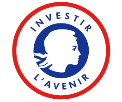 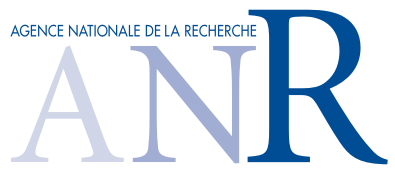 Chaque établissement partenaire d’un projet « Structuration de la formation par la rechercher dans les initiatives d’excellence », devra joindre un exemplaire du présent document signé.Le responsable du projet déposera, sous la forme d’un fichier pdf, l’ensemble des engagements sur le site de soumission sous la forme d’un fichier pdf unique :https://investissementsdavenir.agencerecherche.fr/sfri avant le 11 mai 2020 à 11h00 (heure de Paris).Titre du projet : 	Acronyme : 	Établissement coordinateur / Etablissement partenaire :	Personne habilitée à engager juridiquement l'établissement coordinateur /établissement partenaire : Prénom : 	Nom : 	Qualité : 	Ayant le pouvoir d'engager juridiquement l'établissement ci-dessus, je déclare :avoir pris connaissance du dossier de soumission (composé du document scientifique, de la fiche financière et d’annexes) tel que déposé pour la phase de sélection ;avoir pris connaissance du règlement relatif aux modalités d'attribution des aides au titre de l’appel à projets « Structuration de la formation par la rechercher dans les initiatives d’excellence » du troisième programme d’investissements d’avenir ;souscrire aux obligations qui en découlent, notamment à des fins d'évaluation globale de l'action ;me porter garant, le cas échéant, de la délivrance des diplômes de master et de doctorat ;soutenir, le cas échéant, le portage du projet SFRI par le groupement d’établissements ;être partie prenante des engagements qu’il contient pour le succès du projet ;m'engager à mettre en œuvre tous les moyens (matériels, humains et financiers) nécessaires à la réalisation du projet tels que décrits dans le dossier de soumission, dans les conditions prévues par le règlement relatif aux modalités d'attribution des aides précité.Date : 	Lieu : 	Signature : 	